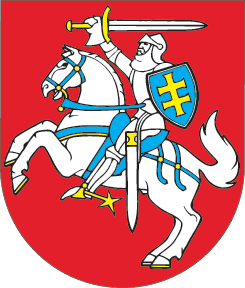 LIETUVOS RESPUBLIKOSELEKTRONINIŲ RYŠIŲ ĮSTATYMO NR. IX-2135 34 IR 36 STRAIPSNIŲ PAKEITIMOĮSTATYMAS2015 m. lapkričio 26 d. Nr. XII-2086Vilnius1 straipsnis. 34 straipsnio pakeitimasPakeisti 34 straipsnio 5 dalį ir ją išdėstyti taip:„5. Viešųjų elektroninių ryšių paslaugų teikėjas privalo neatlygintinai išnagrinėti gaunamus galutinio paslaugų gavėjo prašymus, pasiūlymus ir skundus dėl jo teikiamų ar numatomų teikti elektroninių ryšių paslaugų ir atsakyti per 14 dienų nuo jų gavimo dienos.“2 straipsnis. 36 straipsnio pakeitimasPakeisti 36 straipsnį ir jį išdėstyti taip:„36 straipsnis. Galutinių paslaugų gavėjų ir elektroninių ryšių paslaugų teikėjų ginčų sprendimas ne teismo tvarka1. Iškilus galutinio paslaugų gavėjo ir elektroninių ryšių paslaugų teikėjo ginčui, galutinis paslaugų gavėjas turi teisę kreiptis į Ryšių reguliavimo tarnybą, kad ši ne teismo tvarka išspręstų jo ginčą su elektroninių ryšių paslaugų teikėju. Galutinis paslaugų gavėjas taip pat turi teisę kreiptis tiesiogiai į teismą.2. Nagrinėjant ginčus pagal galutinių paslaugų gavėjų, išskyrus vartotojus, prašymus mutatis mutandis taikomos šio Įstatymo 28 straipsnio 6, 7, 8, 9, 11, 12, 13, 15, 16 ir 20 dalių nuostatos.3. Galutinis paslaugų gavėjas, manantis, kad viešųjų elektroninių ryšių paslaugų teikėjas pažeidė jo teises ar teisėtus interesus, pirmiausia privalo raštu kreiptis į viešųjų elektroninių ryšių paslaugų teikėją ir nurodyti savo reikalavimus. Jeigu galutinis paslaugų gavėjas, prieš tai nesikreipęs į elektroninių ryšių paslaugų teikėją, kreipiasi į Ryšių reguliavimo tarnybą, Ryšių reguliavimo tarnyba atsisako nagrinėti galutinio paslaugų gavėjo prašymą nagrinėti ginčą. 4. Ryšių reguliavimo tarnyba nustato galutinių paslaugų gavėjų, išskyrus vartotojus, ir elektroninių ryšių paslaugų teikėjų ginčų sprendimo Ryšių reguliavimo tarnyboje taisykles. Jose nustatomi prašymų išspręsti ginčą formos, turinio ir pateikimo, taip pat įrodymų teikimo ir rinkimo reikalavimai, ginčus nagrinėjantys ir sprendimus priimantys subjektai, sprendimų priėmimo tvarka, detali ginčo šalių taikinimo procedūra ir ginčų nagrinėjimo procedūra.5. Vartotojų ir elektroninių ryšių paslaugų teikėjų ginčai nagrinėjami Lietuvos Respublikos vartotojų teisių apsaugos įstatymo nustatyta tvarka.6. Ryšių reguliavimo tarnybos sprendimai, priimti išnagrinėjus galutinių paslaugų gavėjų ir elektroninių ryšių paslaugų teikėjų ginčus, įsigalioja ir yra privalomi vykdyti, jeigu nė viena ginčo šalis per 30 dienų nuo Ryšių reguliavimo tarnybos sprendimo dėl ginčo esmės priėmimo nepareiškia ieškinio bendrosios kompetencijos teisme Civilinio proceso kodekso nustatyta tvarka, prašydama nagrinėti ginčą iš esmės. Kreipimasis į bendrosios kompetencijos teismą po Ryšių reguliavimo tarnybos sprendimo dėl ginčo esmės priėmimo nelaikomas Ryšių reguliavimo tarnybos sprendimo apskundimu.7. Įsigaliojęs Ryšių reguliavimo tarnybos sprendimas yra vykdomasis dokumentas. Jeigu šis sprendimas neįvykdomas, jis gali būti priverstinai vykdomas Civilinio proceso kodekso nustatyta tvarka. 8. Ryšių reguliavimo tarnybos procedūriniai sprendimai, tarp jų ir sprendimai atsisakyti nagrinėti ginčą, sustabdyti ar nutraukti ginčo nagrinėjimą, užkertantys kelią toliau nagrinėti ginčą, per 7 dienas nuo sprendimo įteikimo suinteresuotam asmeniui dienos gali būti skundžiami bendrosios kompetencijos teismui. Teismo nutartys dėl šioje dalyje nurodytų sprendimų neskundžiamos.“3 straipsnis. Įstatymo įsigaliojimas ir taikymas1. Šis įstatymas įsigalioja 2016 m. sausio 1 d.2. Iki 2015 m. gruodžio 31 d. pradėti nagrinėti vartotojų ir elektroninių ryšių paslaugų teikėjų ginčai baigiami nagrinėti vadovaujantis iki 2015 m. gruodžio 31 d. galiojusių teisės aktų nuostatomis.Skelbiu šį Lietuvos Respublikos Seimo priimtą įstatymą.Respublikos Prezidentė	Dalia Grybauskaitė